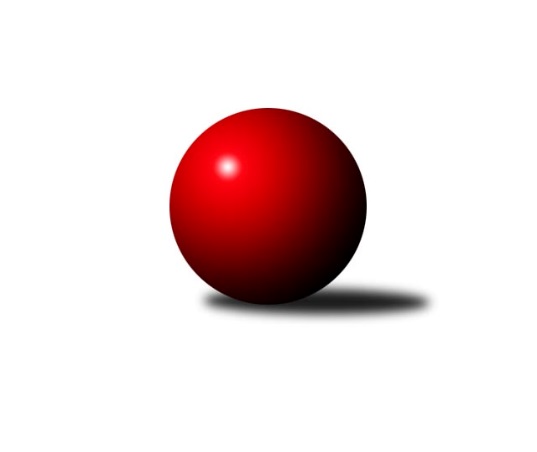 Č.14Ročník 2022/2023	20.5.2024 Mistrovství Prahy 3 2022/2023Statistika 14. kolaTabulka družstev:		družstvo	záp	výh	rem	proh	skore	sety	průměr	body	plné	dorážka	chyby	1.	TJ Radlice C	14	10	0	4	74.5 : 37.5 	(95.0 : 73.0)	2319	20	1651	668	71.6	2.	SK Rapid Praha	14	10	0	4	73.5 : 38.5 	(101.5 : 66.5)	2353	20	1669	684	67.9	3.	Sokol Kobylisy D	14	10	0	4	72.0 : 40.0 	(101.5 : 66.5)	2319	20	1637	682	63.3	4.	TJ Sokol Praha-Vršovice C	13	9	1	3	67.5 : 36.5 	(96.0 : 60.0)	2337	19	1672	665	64.9	5.	KK Slavia C	14	9	1	4	68.5 : 43.5 	(94.5 : 73.5)	2341	19	1651	690	52.1	6.	AC Sparta Praha C	13	9	0	4	56.0 : 47.0 	(86.0 : 68.0)	2234	18	1592	642	62.9	7.	SK Žižkov Praha D	14	7	1	6	58.0 : 54.0 	(96.0 : 72.0)	2313	15	1641	673	62.4	8.	TJ ZENTIVA Praha	14	6	0	8	47.0 : 65.0 	(74.5 : 93.5)	2184	12	1589	594	89.2	9.	TJ Astra Zahradní Město C	13	5	1	7	53.0 : 51.0 	(78.0 : 78.0)	2232	11	1612	620	75.3	10.	TJ Sokol Rudná D	14	5	1	8	53.0 : 59.0 	(80.0 : 88.0)	2228	11	1619	610	81	11.	VSK ČVUT Praha B	14	4	3	7	48.0 : 64.0 	(82.5 : 85.5)	2228	11	1572	655	67.4	12.	KK Velké Popovice B	13	4	1	8	38.0 : 66.0 	(55.5 : 100.5)	2086	9	1536	550	95.2	13.	SK Uhelné sklady D	14	3	1	10	41.5 : 70.5 	(71.0 : 97.0)	2206	7	1588	618	75.1	14.	KK Dopravní podniky Praha B	14	0	0	14	16.5 : 94.5 	(38.0 : 128.0)	2022	0	1483	538	92.6Tabulka doma:		družstvo	záp	výh	rem	proh	skore	sety	průměr	body	maximum	minimum	1.	TJ Sokol Praha-Vršovice C	6	6	0	0	39.5 : 8.5 	(51.0 : 21.0)	2331	12	2358	2302	2.	Sokol Kobylisy D	7	6	0	1	46.5 : 9.5 	(60.5 : 23.5)	2288	12	2352	2230	3.	KK Slavia C	7	6	0	1	41.5 : 14.5 	(55.0 : 29.0)	2353	12	2423	2210	4.	SK Rapid Praha	7	6	0	1	39.5 : 16.5 	(53.0 : 31.0)	2460	12	2625	2379	5.	TJ Radlice C	6	5	0	1	34.0 : 14.0 	(43.5 : 28.5)	2242	10	2371	2118	6.	AC Sparta Praha C	6	5	0	1	29.0 : 19.0 	(43.0 : 29.0)	2415	10	2499	2304	7.	SK Žižkov Praha D	7	5	0	2	37.0 : 19.0 	(57.0 : 27.0)	2470	10	2551	2321	8.	TJ Astra Zahradní Město C	7	3	1	3	31.0 : 25.0 	(41.5 : 42.5)	2288	7	2429	2040	9.	TJ Sokol Rudná D	7	3	1	3	30.0 : 26.0 	(42.5 : 41.5)	2276	7	2391	2173	10.	SK Uhelné sklady D	8	3	1	4	29.0 : 35.0 	(45.5 : 50.5)	2192	7	2305	2073	11.	KK Velké Popovice B	7	3	0	4	27.0 : 29.0 	(38.0 : 46.0)	2164	6	2270	2020	12.	VSK ČVUT Praha B	7	2	2	3	24.0 : 32.0 	(41.5 : 42.5)	2252	6	2473	1906	13.	TJ ZENTIVA Praha	7	3	0	4	24.0 : 32.0 	(40.0 : 44.0)	2150	6	2219	2104	14.	KK Dopravní podniky Praha B	7	0	0	7	9.0 : 46.0 	(19.0 : 63.0)	2009	0	2140	1731Tabulka venku:		družstvo	záp	výh	rem	proh	skore	sety	průměr	body	maximum	minimum	1.	TJ Radlice C	8	5	0	3	40.5 : 23.5 	(51.5 : 44.5)	2332	10	2426	2156	2.	SK Rapid Praha	7	4	0	3	34.0 : 22.0 	(48.5 : 35.5)	2346	8	2517	2132	3.	AC Sparta Praha C	7	4	0	3	27.0 : 28.0 	(43.0 : 39.0)	2241	8	2474	1952	4.	Sokol Kobylisy D	7	4	0	3	25.5 : 30.5 	(41.0 : 43.0)	2324	8	2545	2087	5.	TJ Sokol Praha-Vršovice C	7	3	1	3	28.0 : 28.0 	(45.0 : 39.0)	2335	7	2544	2149	6.	KK Slavia C	7	3	1	3	27.0 : 29.0 	(39.5 : 44.5)	2339	7	2532	2211	7.	TJ ZENTIVA Praha	7	3	0	4	23.0 : 33.0 	(34.5 : 49.5)	2188	6	2337	2016	8.	VSK ČVUT Praha B	7	2	1	4	24.0 : 32.0 	(41.0 : 43.0)	2224	5	2340	2031	9.	SK Žižkov Praha D	7	2	1	4	21.0 : 35.0 	(39.0 : 45.0)	2298	5	2458	2075	10.	TJ Astra Zahradní Město C	6	2	0	4	22.0 : 26.0 	(36.5 : 35.5)	2223	4	2320	1984	11.	TJ Sokol Rudná D	7	2	0	5	23.0 : 33.0 	(37.5 : 46.5)	2219	4	2362	2071	12.	KK Velké Popovice B	6	1	1	4	11.0 : 37.0 	(17.5 : 54.5)	2073	3	2257	1872	13.	SK Uhelné sklady D	6	0	0	6	12.5 : 35.5 	(25.5 : 46.5)	2209	0	2289	2104	14.	KK Dopravní podniky Praha B	7	0	0	7	7.5 : 48.5 	(19.0 : 65.0)	2023	0	2248	1821Tabulka podzimní části:		družstvo	záp	výh	rem	proh	skore	sety	průměr	body	doma	venku	1.	Sokol Kobylisy D	13	10	0	3	68.5 : 35.5 	(94.0 : 62.0)	2319	20 	6 	0 	0 	4 	0 	3	2.	TJ Sokol Praha-Vršovice C	12	9	0	3	63.5 : 32.5 	(90.0 : 54.0)	2337	18 	6 	0 	0 	3 	0 	3	3.	TJ Radlice C	13	9	0	4	70.0 : 34.0 	(90.5 : 65.5)	2322	18 	5 	0 	1 	4 	0 	3	4.	SK Rapid Praha	13	9	0	4	65.5 : 38.5 	(89.5 : 66.5)	2320	18 	6 	0 	1 	3 	0 	3	5.	AC Sparta Praha C	13	9	0	4	56.0 : 47.0 	(86.0 : 68.0)	2234	18 	5 	0 	1 	4 	0 	3	6.	KK Slavia C	12	7	1	4	56.5 : 39.5 	(77.5 : 66.5)	2340	15 	4 	0 	1 	3 	1 	3	7.	SK Žižkov Praha D	13	6	1	6	53.0 : 51.0 	(88.0 : 68.0)	2313	13 	4 	0 	2 	2 	1 	4	8.	TJ ZENTIVA Praha	13	6	0	7	45.0 : 59.0 	(70.5 : 85.5)	2181	12 	3 	0 	4 	3 	0 	3	9.	VSK ČVUT Praha B	13	4	3	6	45.0 : 59.0 	(78.5 : 77.5)	2228	11 	2 	2 	3 	2 	1 	3	10.	TJ Astra Zahradní Město C	12	5	0	7	49.0 : 47.0 	(72.0 : 72.0)	2231	10 	3 	0 	3 	2 	0 	4	11.	TJ Sokol Rudná D	13	4	1	8	47.0 : 57.0 	(71.0 : 85.0)	2228	9 	3 	1 	3 	1 	0 	5	12.	KK Velké Popovice B	13	4	1	8	38.0 : 66.0 	(55.5 : 100.5)	2086	9 	3 	0 	4 	1 	1 	4	13.	SK Uhelné sklady D	12	3	1	8	37.5 : 58.5 	(65.0 : 79.0)	2195	7 	3 	1 	3 	0 	0 	5	14.	KK Dopravní podniky Praha B	13	0	0	13	16.5 : 86.5 	(38.0 : 116.0)	2022	0 	0 	0 	6 	0 	0 	7Tabulka jarní části:		družstvo	záp	výh	rem	proh	skore	sety	průměr	body	doma	venku	1.	KK Slavia C	2	2	0	0	12.0 : 4.0 	(17.0 : 7.0)	2369	4 	2 	0 	0 	0 	0 	0 	2.	SK Rapid Praha	1	1	0	0	8.0 : 0.0 	(12.0 : 0.0)	2517	2 	0 	0 	0 	1 	0 	0 	3.	TJ Sokol Rudná D	1	1	0	0	6.0 : 2.0 	(9.0 : 3.0)	2229	2 	0 	0 	0 	1 	0 	0 	4.	SK Žižkov Praha D	1	1	0	0	5.0 : 3.0 	(8.0 : 4.0)	2490	2 	1 	0 	0 	0 	0 	0 	5.	TJ Radlice C	1	1	0	0	4.5 : 3.5 	(4.5 : 7.5)	2304	2 	0 	0 	0 	1 	0 	0 	6.	TJ Astra Zahradní Město C	1	0	1	0	4.0 : 4.0 	(6.0 : 6.0)	2344	1 	0 	1 	0 	0 	0 	0 	7.	TJ Sokol Praha-Vršovice C	1	0	1	0	4.0 : 4.0 	(6.0 : 6.0)	2341	1 	0 	0 	0 	0 	1 	0 	8.	KK Velké Popovice B	0	0	0	0	0.0 : 0.0 	(0.0 : 0.0)	0	0 	0 	0 	0 	0 	0 	0 	9.	AC Sparta Praha C	0	0	0	0	0.0 : 0.0 	(0.0 : 0.0)	0	0 	0 	0 	0 	0 	0 	0 	10.	Sokol Kobylisy D	1	0	0	1	3.5 : 4.5 	(7.5 : 4.5)	2303	0 	0 	0 	1 	0 	0 	0 	11.	VSK ČVUT Praha B	1	0	0	1	3.0 : 5.0 	(4.0 : 8.0)	2339	0 	0 	0 	0 	0 	0 	1 	12.	TJ ZENTIVA Praha	1	0	0	1	2.0 : 6.0 	(4.0 : 8.0)	2204	0 	0 	0 	0 	0 	0 	1 	13.	KK Dopravní podniky Praha B	1	0	0	1	0.0 : 8.0 	(0.0 : 12.0)	1996	0 	0 	0 	1 	0 	0 	0 	14.	SK Uhelné sklady D	2	0	0	2	4.0 : 12.0 	(6.0 : 18.0)	2199	0 	0 	0 	1 	0 	0 	1 Zisk bodů pro družstvo:		jméno hráče	družstvo	body	zápasy	v %	dílčí body	sety	v %	1.	Jiří Škoda 	VSK ČVUT Praha B 	13	/	14	(93%)	23	/	28	(82%)	2.	Antonín Tůma 	SK Rapid Praha  	12	/	14	(86%)	18.5	/	28	(66%)	3.	Jan Bártl 	TJ ZENTIVA Praha  	11	/	14	(79%)	22	/	28	(79%)	4.	Kryštof Maňour 	TJ Radlice C 	10.5	/	13	(81%)	20	/	26	(77%)	5.	Jiří Sládek 	KK Slavia C 	10	/	11	(91%)	16	/	22	(73%)	6.	Martin Kovář 	TJ Radlice C 	10	/	12	(83%)	17	/	24	(71%)	7.	Martin Podhola 	SK Rapid Praha  	10	/	13	(77%)	17.5	/	26	(67%)	8.	Karel Kohout 	TJ Sokol Rudná D 	10	/	13	(77%)	15.5	/	26	(60%)	9.	Markéta Březinová 	Sokol Kobylisy D 	10	/	14	(71%)	21	/	28	(75%)	10.	Stanislav Březina ml.	Sokol Kobylisy D 	10	/	14	(71%)	18	/	28	(64%)	11.	Miroslav Bohuslav 	Sokol Kobylisy D 	9.5	/	13	(73%)	18	/	26	(69%)	12.	Josef Pokorný 	SK Rapid Praha  	9.5	/	14	(68%)	21	/	28	(75%)	13.	Jan Červenka 	AC Sparta Praha C 	9	/	11	(82%)	19	/	22	(86%)	14.	Tomáš Sůva 	AC Sparta Praha C 	9	/	11	(82%)	18	/	22	(82%)	15.	Nikola Zuzánková 	KK Slavia C 	9	/	11	(82%)	14	/	22	(64%)	16.	David Knoll 	VSK ČVUT Praha B 	9	/	12	(75%)	19	/	24	(79%)	17.	Karel Němeček 	TJ Sokol Praha-Vršovice C 	9	/	12	(75%)	18	/	24	(75%)	18.	Jiří Kuděj 	SK Uhelné sklady D 	9	/	12	(75%)	18	/	24	(75%)	19.	Jaroslav Pýcha 	SK Žižkov Praha D 	9	/	12	(75%)	16.5	/	24	(69%)	20.	Miroslav Klabík 	TJ Sokol Praha-Vršovice C 	9	/	13	(69%)	16.5	/	26	(63%)	21.	Tomáš Rybka 	KK Slavia C 	9	/	14	(64%)	18	/	28	(64%)	22.	Josef Novotný 	TJ Sokol Praha-Vršovice C 	8.5	/	12	(71%)	16	/	24	(67%)	23.	Roman Mrvík 	TJ Astra Zahradní Město C 	8	/	8	(100%)	13.5	/	16	(84%)	24.	Martin Dubský 	AC Sparta Praha C 	8	/	9	(89%)	14	/	18	(78%)	25.	Pavel Forman 	KK Slavia C 	8	/	9	(89%)	13	/	18	(72%)	26.	Jana Cermanová 	Sokol Kobylisy D 	8	/	11	(73%)	18	/	22	(82%)	27.	Jitka Kudějová 	SK Uhelné sklady D 	8	/	11	(73%)	13.5	/	22	(61%)	28.	Miloslav Kellner 	TJ ZENTIVA Praha  	8	/	13	(62%)	16	/	26	(62%)	29.	Lukáš Pelánek 	TJ Sokol Praha-Vršovice C 	8	/	13	(62%)	15.5	/	26	(60%)	30.	Tomáš Turnský 	TJ Astra Zahradní Město C 	8	/	13	(62%)	14	/	26	(54%)	31.	Jan Mařánek 	TJ Sokol Rudná D 	8	/	14	(57%)	13	/	28	(46%)	32.	Josef Málek 	KK Dopravní podniky Praha B 	7.5	/	13	(58%)	16	/	26	(62%)	33.	Ivan Vlček 	TJ Radlice C 	7	/	8	(88%)	10	/	16	(63%)	34.	Josef Pokorný 	SK Žižkov Praha D 	7	/	9	(78%)	14	/	18	(78%)	35.	Ondřej Maňour 	TJ Radlice C 	7	/	9	(78%)	10	/	18	(56%)	36.	Tomáš Rejpal 	VSK ČVUT Praha B 	7	/	10	(70%)	14	/	20	(70%)	37.	Lenka Špačková 	SK Žižkov Praha D 	7	/	12	(58%)	16	/	24	(67%)	38.	Miroslav Kettner 	TJ Sokol Praha-Vršovice C 	7	/	13	(54%)	15	/	26	(58%)	39.	Jan Kratochvíl 	KK Velké Popovice B 	7	/	13	(54%)	15	/	26	(58%)	40.	Petr Kšír 	TJ Radlice C 	7	/	13	(54%)	13.5	/	26	(52%)	41.	Petr Valta 	SK Rapid Praha  	6	/	11	(55%)	13	/	22	(59%)	42.	Vojtěch Roubal 	SK Rapid Praha  	6	/	12	(50%)	12.5	/	24	(52%)	43.	Miroslava Kmentová 	Sokol Kobylisy D 	6	/	12	(50%)	9.5	/	24	(40%)	44.	Zdeněk Mora 	TJ Sokol Rudná D 	6	/	13	(46%)	12	/	26	(46%)	45.	Karel Bernat 	KK Slavia C 	5.5	/	12	(46%)	13	/	24	(54%)	46.	Tomáš Vinš 	KK Velké Popovice B 	5	/	5	(100%)	8.5	/	10	(85%)	47.	Tomáš Doležal 	TJ Astra Zahradní Město C 	5	/	6	(83%)	11	/	12	(92%)	48.	Jiří Hofman 	SK Rapid Praha  	5	/	6	(83%)	8	/	12	(67%)	49.	Michal Truksa 	SK Žižkov Praha D 	5	/	9	(56%)	12	/	18	(67%)	50.	Vít Kluganost 	TJ Radlice C 	5	/	9	(56%)	9	/	18	(50%)	51.	Tomáš Kuneš 	VSK ČVUT Praha B 	5	/	11	(45%)	9	/	22	(41%)	52.	Jiří Lankaš 	AC Sparta Praha C 	5	/	12	(42%)	14.5	/	24	(60%)	53.	Tomáš Novotný 	TJ Sokol Rudná D 	5	/	12	(42%)	13	/	24	(54%)	54.	Jiří Svozílek 	KK Dopravní podniky Praha B 	5	/	14	(36%)	9	/	28	(32%)	55.	Petr Hajdu 	TJ Astra Zahradní Město C 	4	/	6	(67%)	10	/	12	(83%)	56.	Jaroslav Klíma 	SK Uhelné sklady D 	4	/	8	(50%)	8	/	16	(50%)	57.	Jiří Tencar 	VSK ČVUT Praha B 	4	/	8	(50%)	6	/	16	(38%)	58.	Pavel Brož 	TJ Sokol Praha-Vršovice C 	4	/	9	(44%)	9	/	18	(50%)	59.	Daniel Volf 	TJ Astra Zahradní Město C 	4	/	9	(44%)	6.5	/	18	(36%)	60.	Michal Vorlíček 	KK Slavia C 	4	/	10	(40%)	11.5	/	20	(58%)	61.	Ladislav Holeček 	TJ ZENTIVA Praha  	4	/	11	(36%)	8.5	/	22	(39%)	62.	Jana Kvardová 	KK Velké Popovice B 	4	/	11	(36%)	8	/	22	(36%)	63.	František Pudil 	SK Rapid Praha  	4	/	12	(33%)	10	/	24	(42%)	64.	Karel Novotný 	TJ Sokol Rudná D 	4	/	12	(33%)	8.5	/	24	(35%)	65.	Ludmila Kaprová 	KK Velké Popovice B 	4	/	12	(33%)	7.5	/	24	(31%)	66.	Jana Valentová 	TJ ZENTIVA Praha  	4	/	14	(29%)	8	/	28	(29%)	67.	Jaromír Deák 	Sokol Kobylisy D 	3.5	/	9	(39%)	9	/	18	(50%)	68.	Miloslava Žďárková 	SK Žižkov Praha D 	3	/	4	(75%)	6	/	8	(75%)	69.	Přemysl Jonák 	KK Slavia C 	3	/	4	(75%)	5	/	8	(63%)	70.	Petra Klímová Rézová 	Sokol Kobylisy D 	3	/	4	(75%)	4	/	8	(50%)	71.	Luboš Kučera 	TJ Sokol Praha-Vršovice C 	3	/	5	(60%)	5	/	10	(50%)	72.	Pavel Kratochvíl 	TJ Astra Zahradní Město C 	3	/	6	(50%)	7	/	12	(58%)	73.	Gabriela Jirásková 	KK Velké Popovice B 	3	/	7	(43%)	5	/	14	(36%)	74.	Tomáš Smékal 	TJ Radlice C 	3	/	8	(38%)	8	/	16	(50%)	75.	Marek Tichý 	TJ Astra Zahradní Město C 	3	/	8	(38%)	6	/	16	(38%)	76.	Richard Stojan 	VSK ČVUT Praha B 	3	/	9	(33%)	7.5	/	18	(42%)	77.	Milan Drhovský 	TJ Sokol Rudná D 	3	/	11	(27%)	10	/	22	(45%)	78.	Ivana Bandasová 	KK Velké Popovice B 	3	/	11	(27%)	8	/	22	(36%)	79.	Miroslav Plachý 	SK Uhelné sklady D 	3	/	11	(27%)	6	/	22	(27%)	80.	Jana Dušková 	SK Uhelné sklady D 	3	/	12	(25%)	11	/	24	(46%)	81.	Stanislav Řádek 	AC Sparta Praha C 	3	/	12	(25%)	8	/	24	(33%)	82.	Milan Mrvík 	TJ Astra Zahradní Město C 	3	/	12	(25%)	6	/	24	(25%)	83.	Lenka Krausová 	TJ ZENTIVA Praha  	3	/	13	(23%)	10	/	26	(38%)	84.	Daniela Daňková 	SK Uhelné sklady D 	2.5	/	10	(25%)	6	/	20	(30%)	85.	Pavel Jakl 	TJ Radlice C 	2	/	3	(67%)	2	/	6	(33%)	86.	Pavel Rákos 	SK Žižkov Praha D 	2	/	4	(50%)	3	/	8	(38%)	87.	Lubomír Čech 	SK Žižkov Praha D 	2	/	5	(40%)	6.5	/	10	(65%)	88.	Tomáš Herman 	SK Žižkov Praha D 	2	/	5	(40%)	4	/	10	(40%)	89.	Eliška Fialová 	TJ ZENTIVA Praha  	2	/	7	(29%)	5	/	14	(36%)	90.	František Stibor 	Sokol Kobylisy D 	2	/	7	(29%)	4	/	14	(29%)	91.	Viktor Dyk 	AC Sparta Praha C 	2	/	7	(29%)	3	/	14	(21%)	92.	Pavel Plíska 	TJ ZENTIVA Praha  	2	/	8	(25%)	3	/	16	(19%)	93.	Lidmila Fořtová 	KK Slavia C 	2	/	8	(25%)	3	/	16	(19%)	94.	Martin Tožička 	SK Žižkov Praha D 	2	/	9	(22%)	8	/	18	(44%)	95.	Renata Antonů 	SK Uhelné sklady D 	2	/	9	(22%)	4	/	18	(22%)	96.	Tomáš Sysala 	AC Sparta Praha C 	2	/	12	(17%)	6.5	/	24	(27%)	97.	Dagmar Svobodová 	KK Dopravní podniky Praha B 	2	/	12	(17%)	4	/	24	(17%)	98.	Karel Hnátek ml.	KK Dopravní podniky Praha B 	2	/	12	(17%)	4	/	24	(17%)	99.	Vlasta Nováková 	SK Uhelné sklady D 	1	/	1	(100%)	2	/	2	(100%)	100.	Petr Kopecký 	TJ Astra Zahradní Město C 	1	/	1	(100%)	2	/	2	(100%)	101.	Kateřina Majerová 	SK Žižkov Praha D 	1	/	1	(100%)	2	/	2	(100%)	102.	Michal Majer 	TJ Sokol Rudná D 	1	/	1	(100%)	2	/	2	(100%)	103.	Jan Zlámal 	TJ Radlice C 	1	/	1	(100%)	1.5	/	2	(75%)	104.	Milan Lukeš 	TJ Sokol Praha-Vršovice C 	1	/	1	(100%)	1	/	2	(50%)	105.	Barbora Králová 	SK Žižkov Praha D 	1	/	2	(50%)	3	/	4	(75%)	106.	Luboš Machulka 	TJ Sokol Rudná D 	1	/	2	(50%)	2	/	4	(50%)	107.	Petr Švenda 	SK Rapid Praha  	1	/	2	(50%)	1	/	4	(25%)	108.	Jan Seidl 	TJ Astra Zahradní Město C 	1	/	2	(50%)	1	/	4	(25%)	109.	Filip Makovský 	TJ Sokol Rudná D 	1	/	3	(33%)	2	/	6	(33%)	110.	Jan Jedlička 	TJ Astra Zahradní Město C 	1	/	4	(25%)	1	/	8	(13%)	111.	Lucie Maňourová 	TJ Radlice C 	1	/	5	(20%)	2	/	10	(20%)	112.	Petr Kuděj 	SK Uhelné sklady D 	1	/	6	(17%)	2.5	/	12	(21%)	113.	Jan Kosík 	VSK ČVUT Praha B 	1	/	6	(17%)	1	/	12	(8%)	114.	Václav Žďárek 	SK Žižkov Praha D 	1	/	8	(13%)	4	/	16	(25%)	115.	Tomáš Bek 	KK Velké Popovice B 	1	/	9	(11%)	2.5	/	18	(14%)	116.	Jana Procházková 	KK Velké Popovice B 	1	/	10	(10%)	1	/	20	(5%)	117.	Lukáš Jirsa 	TJ Radlice C 	0	/	1	(0%)	1	/	2	(50%)	118.	Radek Mora 	TJ Sokol Rudná D 	0	/	1	(0%)	1	/	2	(50%)	119.	Bohumil Strnad 	SK Žižkov Praha D 	0	/	1	(0%)	0	/	2	(0%)	120.	Petr Lavička 	TJ Radlice C 	0	/	1	(0%)	0	/	2	(0%)	121.	Jaromír Jedlička 	TJ Astra Zahradní Město C 	0	/	1	(0%)	0	/	2	(0%)	122.	Vladimír Busta 	SK Žižkov Praha D 	0	/	1	(0%)	0	/	2	(0%)	123.	Martin Kočí 	VSK ČVUT Praha B 	0	/	2	(0%)	1	/	4	(25%)	124.	Petr Štěrba 	SK Žižkov Praha D 	0	/	2	(0%)	1	/	4	(25%)	125.	Martin Berezněv 	TJ Sokol Rudná D 	0	/	2	(0%)	1	/	4	(25%)	126.	Věra Štefanová 	TJ ZENTIVA Praha  	0	/	2	(0%)	0	/	4	(0%)	127.	Jaroslav Michálek 	KK Dopravní podniky Praha B 	0	/	2	(0%)	0	/	4	(0%)	128.	Markéta Kudějová 	SK Uhelné sklady D 	0	/	2	(0%)	0	/	4	(0%)	129.	Petr Štich 	SK Uhelné sklady D 	0	/	2	(0%)	0	/	4	(0%)	130.	Tomáš Hodoval 	TJ Astra Zahradní Město C 	0	/	2	(0%)	0	/	4	(0%)	131.	Kristina Řádková 	AC Sparta Praha C 	0	/	3	(0%)	3	/	6	(50%)	132.	Michal Rett 	KK Slavia C 	0	/	5	(0%)	1	/	10	(10%)	133.	Kristýna Dánová 	KK Dopravní podniky Praha B 	0	/	5	(0%)	0	/	10	(0%)	134.	Tomáš King 	VSK ČVUT Praha B 	0	/	7	(0%)	1	/	14	(7%)	135.	Bohumil Plášil 	KK Dopravní podniky Praha B 	0	/	10	(0%)	4	/	20	(20%)	136.	Marie Málková 	KK Dopravní podniky Praha B 	0	/	14	(0%)	1	/	28	(4%)Průměry na kuželnách:		kuželna	průměr	plné	dorážka	chyby	výkon na hráče	1.	SK Žižkov Praha, 1-2	2441	1704	736	60.0	(406.8)	2.	SK Žižkov Praha, 1-4	2295	1621	674	69.5	(382.6)	3.	Zahr. Město, 1-2	2291	1621	670	68.7	(381.9)	4.	KK Slavia Praha, 1-2	2284	1617	667	55.6	(380.8)	5.	SK Žižkov Praha, 3-4	2256	1627	629	78.5	(376.1)	6.	TJ Sokol Rudná, 1-2	2253	1611	642	75.6	(375.6)	7.	Vršovice, 1-2	2215	1619	595	86.4	(369.2)	8.	Kobylisy, 1-2	2198	1576	622	69.8	(366.4)	9.	Zvon, 1-2	2192	1573	618	72.0	(365.4)	10.	Velké Popovice, 1-2	2181	1591	590	87.6	(363.6)	11.	Karlov, 1-2	2180	1566	614	82.5	(363.4)Nejlepší výkony na kuželnách:SK Žižkov Praha, 1-2TJ Sokol Praha-Vršovice C	2544	10. kolo	Josef Novotný 	TJ Sokol Praha-Vršovice C	495	10. koloVSK ČVUT Praha B	2473	8. kolo	Jiří Škoda 	VSK ČVUT Praha B	491	12. koloSK Rapid Praha 	2410	6. kolo	Jiří Škoda 	VSK ČVUT Praha B	489	8. koloTJ Radlice C	2409	8. kolo	David Knoll 	VSK ČVUT Praha B	482	1. koloVSK ČVUT Praha B	2405	5. kolo	Karel Němeček 	TJ Sokol Praha-Vršovice C	473	10. koloKK Slavia C	2365	5. kolo	David Knoll 	VSK ČVUT Praha B	472	8. koloSK Žižkov Praha D	2345	1. kolo	David Knoll 	VSK ČVUT Praha B	460	12. koloVSK ČVUT Praha B	2343	1. kolo	David Knoll 	VSK ČVUT Praha B	445	5. koloVSK ČVUT Praha B	2293	10. kolo	Martin Kovář 	TJ Radlice C	445	8. koloKK Velké Popovice B	2257	12. kolo	Jiří Škoda 	VSK ČVUT Praha B	442	6. koloSK Žižkov Praha, 1-4SK Rapid Praha 	2625	12. kolo	Josef Pokorný 	SK Žižkov Praha D	491	11. koloSK Žižkov Praha D	2551	8. kolo	Antonín Tůma 	SK Rapid Praha 	476	1. koloKK Slavia C	2532	9. kolo	Martin Podhola 	SK Rapid Praha 	476	2. koloSK Žižkov Praha D	2519	11. kolo	Pavel Forman 	KK Slavia C	475	9. koloSK Rapid Praha 	2513	1. kolo	Josef Pokorný 	SK Žižkov Praha D	474	6. koloSK Žižkov Praha D	2509	6. kolo	Josef Pokorný 	SK Rapid Praha 	469	12. koloAC Sparta Praha C	2499	3. kolo	Josef Pokorný 	SK Žižkov Praha D	467	8. koloSK Žižkov Praha D	2495	13. kolo	Martin Dubský 	AC Sparta Praha C	464	3. koloSK Žižkov Praha D	2490	14. kolo	Pavel Forman 	KK Slavia C	462	7. koloAC Sparta Praha C	2480	12. kolo	Jan Červenka 	AC Sparta Praha C	461	3. koloZahr. Město, 1-2KK Slavia C	2467	13. kolo	Jiří Sládek 	KK Slavia C	478	13. koloTJ Astra Zahradní Město C	2429	5. kolo	Tomáš Sůva 	AC Sparta Praha C	444	11. koloTJ Astra Zahradní Město C	2375	11. kolo	Roman Mrvík 	TJ Astra Zahradní Město C	443	1. koloTJ Astra Zahradní Město C	2374	9. kolo	Tomáš Turnský 	TJ Astra Zahradní Město C	440	1. koloTJ Astra Zahradní Město C	2373	13. kolo	Pavel Kratochvíl 	TJ Astra Zahradní Město C	431	5. koloTJ Astra Zahradní Město C	2344	1. kolo	Jiří Škoda 	VSK ČVUT Praha B	430	9. koloTJ Sokol Praha-Vršovice C	2341	1. kolo	Pavel Forman 	KK Slavia C	430	13. koloTJ ZENTIVA Praha 	2337	7. kolo	Tomáš Doležal 	TJ Astra Zahradní Město C	428	9. koloAC Sparta Praha C	2284	11. kolo	Lenka Krausová 	TJ ZENTIVA Praha 	425	7. koloVSK ČVUT Praha B	2272	9. kolo	Tomáš Doležal 	TJ Astra Zahradní Město C	424	3. koloKK Slavia Praha, 1-2KK Slavia C	2423	8. kolo	Přemysl Jonák 	KK Slavia C	428	8. koloKK Slavia C	2395	12. kolo	Pavel Forman 	KK Slavia C	425	12. koloKK Slavia C	2394	6. kolo	Nikola Zuzánková 	KK Slavia C	425	10. koloKK Slavia C	2357	2. kolo	Jan Kratochvíl 	KK Velké Popovice B	423	6. koloKK Slavia C	2351	10. kolo	Karel Bernat 	KK Slavia C	419	14. koloKK Slavia C	2343	14. kolo	Jiří Sládek 	KK Slavia C	418	10. koloSK Žižkov Praha D	2314	10. kolo	Jitka Kudějová 	SK Uhelné sklady D	416	12. koloSokol Kobylisy D	2301	4. kolo	Karel Bernat 	KK Slavia C	416	8. koloSK Uhelné sklady D	2270	12. kolo	Michal Vorlíček 	KK Slavia C	415	2. koloKK Slavia C	2210	4. kolo	Jiří Sládek 	KK Slavia C	415	2. koloSK Žižkov Praha, 3-4Sokol Kobylisy D	2545	6. kolo	Stanislav Březina ml.	Sokol Kobylisy D	468	6. koloSK Rapid Praha 	2517	14. kolo	Jiří Škoda 	VSK ČVUT Praha B	457	13. koloSK Žižkov Praha D	2458	9. kolo	Josef Málek 	KK Dopravní podniky Praha B	453	9. koloVSK ČVUT Praha B	2330	13. kolo	Tomáš Sůva 	AC Sparta Praha C	452	2. koloTJ Astra Zahradní Město C	2320	4. kolo	Antonín Tůma 	SK Rapid Praha 	451	14. koloTJ ZENTIVA Praha 	2219	11. kolo	Josef Pokorný 	SK Žižkov Praha D	450	9. koloKK Dopravní podniky Praha B	2140	11. kolo	František Stibor 	Sokol Kobylisy D	448	6. koloKK Dopravní podniky Praha B	2119	6. kolo	Josef Málek 	KK Dopravní podniky Praha B	443	11. koloKK Dopravní podniky Praha B	2071	9. kolo	Jaroslav Pýcha 	SK Žižkov Praha D	438	9. koloKK Dopravní podniky Praha B	2052	4. kolo	Josef Pokorný 	SK Rapid Praha 	435	14. koloTJ Sokol Rudná, 1-2Sokol Kobylisy D	2522	10. kolo	Stanislav Březina ml.	Sokol Kobylisy D	499	10. koloAC Sparta Praha C	2407	6. kolo	Jan Mařánek 	TJ Sokol Rudná D	444	8. koloTJ Sokol Rudná D	2391	8. kolo	Milan Drhovský 	TJ Sokol Rudná D	441	12. koloTJ Sokol Rudná D	2341	12. kolo	David Knoll 	VSK ČVUT Praha B	437	4. koloTJ Sokol Rudná D	2335	10. kolo	Tomáš Rejpal 	VSK ČVUT Praha B	434	4. koloTJ Sokol Rudná D	2257	6. kolo	Jan Mařánek 	TJ Sokol Rudná D	432	10. koloTJ Astra Zahradní Město C	2256	8. kolo	Miroslav Bohuslav 	Sokol Kobylisy D	428	10. koloTJ Sokol Rudná D	2226	3. kolo	Tomáš Novotný 	TJ Sokol Rudná D	428	8. koloKK Slavia C	2211	3. kolo	Martin Dubský 	AC Sparta Praha C	428	6. koloTJ Sokol Rudná D	2210	4. kolo	Jana Cermanová 	Sokol Kobylisy D	423	10. koloVršovice, 1-2TJ Radlice C	2402	6. kolo	Karel Němeček 	TJ Sokol Praha-Vršovice C	446	13. koloTJ Sokol Praha-Vršovice C	2358	3. kolo	Martin Kovář 	TJ Radlice C	444	6. koloTJ Sokol Praha-Vršovice C	2354	13. kolo	Karel Němeček 	TJ Sokol Praha-Vršovice C	439	11. koloTJ Sokol Praha-Vršovice C	2338	5. kolo	Miroslav Kettner 	TJ Sokol Praha-Vršovice C	428	5. koloTJ Sokol Praha-Vršovice C	2324	11. kolo	Jan Bártl 	TJ ZENTIVA Praha 	427	8. koloTJ Sokol Praha-Vršovice C	2322	14. kolo	Jiří Kuděj 	SK Uhelné sklady D	426	7. koloTJ Sokol Praha-Vršovice C	2317	8. kolo	Martin Kovář 	TJ Radlice C	425	13. koloKK Slavia C	2315	1. kolo	Vít Kluganost 	TJ Radlice C	425	6. koloTJ Sokol Praha-Vršovice C	2309	7. kolo	Josef Novotný 	TJ Sokol Praha-Vršovice C	423	3. koloTJ Sokol Praha-Vršovice C	2302	9. kolo	Jaroslav Pýcha 	SK Žižkov Praha D	420	12. koloKobylisy, 1-2Sokol Kobylisy D	2352	11. kolo	Jana Cermanová 	Sokol Kobylisy D	423	2. koloTJ Radlice C	2304	14. kolo	Miroslav Bohuslav 	Sokol Kobylisy D	422	7. koloSokol Kobylisy D	2303	14. kolo	Stanislav Březina ml.	Sokol Kobylisy D	417	7. koloSokol Kobylisy D	2294	5. kolo	Jana Cermanová 	Sokol Kobylisy D	417	11. koloSokol Kobylisy D	2285	7. kolo	Markéta Březinová 	Sokol Kobylisy D	412	7. koloSokol Kobylisy D	2278	9. kolo	Jana Cermanová 	Sokol Kobylisy D	408	5. koloSokol Kobylisy D	2272	2. kolo	Markéta Březinová 	Sokol Kobylisy D	408	13. koloSokol Kobylisy D	2230	13. kolo	Miroslav Bohuslav 	Sokol Kobylisy D	403	11. koloTJ Astra Zahradní Město C	2202	2. kolo	Stanislav Březina ml.	Sokol Kobylisy D	401	13. koloVSK ČVUT Praha B	2134	11. kolo	Markéta Březinová 	Sokol Kobylisy D	399	11. koloZvon, 1-2TJ Radlice C	2426	5. kolo	Martin Kovář 	TJ Radlice C	455	5. koloSK Uhelné sklady D	2305	2. kolo	Ondřej Maňour 	TJ Radlice C	434	5. koloAC Sparta Praha C	2300	4. kolo	Stanislav Březina ml.	Sokol Kobylisy D	431	8. koloSK Uhelné sklady D	2263	4. kolo	Kryštof Maňour 	TJ Radlice C	427	5. koloSokol Kobylisy D	2245	8. kolo	Jiří Kuděj 	SK Uhelné sklady D	415	10. koloVSK ČVUT Praha B	2235	2. kolo	Jiří Kuděj 	SK Uhelné sklady D	414	13. koloTJ Sokol Rudná D	2229	14. kolo	Jiří Kuděj 	SK Uhelné sklady D	412	4. koloSK Uhelné sklady D	2221	10. kolo	Tomáš Turnský 	TJ Astra Zahradní Město C	407	6. koloSK Uhelné sklady D	2187	6. kolo	Jitka Kudějová 	SK Uhelné sklady D	407	14. koloSK Uhelné sklady D	2184	13. kolo	Jan Červenka 	AC Sparta Praha C	405	4. koloVelké Popovice, 1-2SK Rapid Praha 	2337	13. kolo	Gabriela Jirásková 	KK Velké Popovice B	448	4. koloTJ Sokol Rudná D	2325	11. kolo	Kryštof Maňour 	TJ Radlice C	429	2. koloKK Velké Popovice B	2270	13. kolo	Jan Mařánek 	TJ Sokol Rudná D	427	11. koloTJ Sokol Praha-Vršovice C	2251	4. kolo	Jiří Kuděj 	SK Uhelné sklady D	425	9. koloKK Velké Popovice B	2249	9. kolo	Tomáš Vinš 	KK Velké Popovice B	413	11. koloKK Velké Popovice B	2227	1. kolo	Gabriela Jirásková 	KK Velké Popovice B	411	13. koloAC Sparta Praha C	2208	1. kolo	Jan Kratochvíl 	KK Velké Popovice B	410	4. koloSK Uhelné sklady D	2196	9. kolo	Antonín Tůma 	SK Rapid Praha 	410	13. koloKK Velké Popovice B	2158	11. kolo	Jan Kratochvíl 	KK Velké Popovice B	405	13. koloTJ Radlice C	2156	2. kolo	Josef Pokorný 	SK Rapid Praha 	404	13. koloKarlov, 1-2TJ Radlice C	2371	11. kolo	Kryštof Maňour 	TJ Radlice C	431	9. koloTJ Astra Zahradní Město C	2268	12. kolo	Ondřej Maňour 	TJ Radlice C	422	12. koloTJ Radlice C	2265	12. kolo	Martin Kovář 	TJ Radlice C	419	7. koloTJ Radlice C	2263	9. kolo	Martin Kovář 	TJ Radlice C	414	11. koloTJ Radlice C	2246	1. kolo	Kryštof Maňour 	TJ Radlice C	413	11. koloSK Rapid Praha 	2244	9. kolo	Jiří Sládek 	KK Slavia C	413	11. koloKK Slavia C	2222	11. kolo	Ondřej Maňour 	TJ Radlice C	412	3. koloTJ Radlice C	2190	7. kolo	Kryštof Maňour 	TJ Radlice C	411	1. koloTJ Radlice C	2118	3. kolo	Ondřej Maňour 	TJ Radlice C	410	11. koloSokol Kobylisy D	2087	1. kolo	Martin Kovář 	TJ Radlice C	408	1. koloČetnost výsledků:	8.0 : 0.0	7x	7.0 : 1.0	15x	6.5 : 1.5	2x	6.0 : 2.0	21x	5.0 : 3.0	12x	4.5 : 3.5	1x	4.0 : 4.0	5x	3.5 : 4.5	1x	3.0 : 5.0	8x	2.5 : 5.5	1x	2.0 : 6.0	16x	1.0 : 7.0	6x	1.0 : 6.0	1x	0.0 : 8.0	2x